PETE MATTILA Sculpture 2023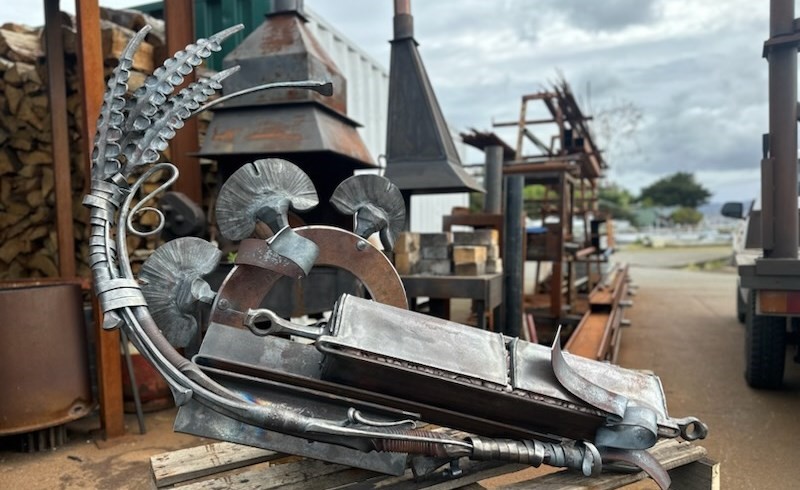 Pete Mattila Vessel 001 Mt Owen Profile and Density Forged steel and stones Mt Owen 100 x 150 x 60 cm $12000 Entry for major award (Inside or outside work) 16 